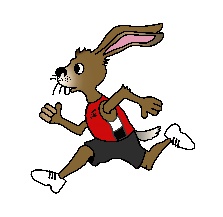 Turners Blinds and Shutters Hadleigh 10John Chisnall Hadleigh 5Sunday 19th November 2023Terms and Conditions of EntryEntry is subject to the following terms and conditions. In the event of any dispute, the race referee’s decision is final. 1	Liability -You will not hold the race organisers liable for any damage, harm, injury, loss or expense which may arise as a consequence of your participation in this event however so caused (directly or indirectly) save in the event of death or personal injury as a result of the negligence of the organisers or such other circumstances where it is not possible for the organisers to exclude liability.2	Ability to Participate - You will not take part in this race unless you are in good health on the day and in any event only compete at your own risk. This is a challenging course. Please be aware that there is a time limit of 2hrs 15mins after which the course will no longer be marshalled and signage will be removed. We recommend that participants who have not completed the course by this time return to Race HQ in the sweep car. Participants who continue do so entirely at their own risk.Wheelchair Competitors The course will be very challenging for wheelchair users as it includes steep hills. There is often significant mud on the road and the road surface is in poor condition in places. Wheelchair users should contact races@hadleigh-hares.co.uk to discuss their requirements and experience before entering. The decision of the Race Director regarding the safety for participation of a wheelchair competitor is final. In the event of icy, slippery or very wet conditions wheelchair users will not be able to participate. Please contact races@hadleigh-hares.co.uk prior to entering if you have any other special requirements or are unsure of your ability to participate. Medical Matters 2.1 You agree that your personal information (including medical information entered on your entry form, race number or collected by event medical staff during or after the event) can be stored, used and disclosed by the organisers in connection with the organisation and administration of the event or provision of medical care/assistance.2.2 You consent to medical assistance and/or medical care being given to you in the case of illness, injury or an emergency situation, should this occur during the event, such assistance to be given by the organiser, its volunteers, contractors or other trained personnel conducting the Event (which may include the use of anaesthetics).You acknowledge and agree that running is an endurance sport and you should only undertake such an activity to a level which reflects your level of fitness. You are responsible for monitoring your own physical condition prior to and during participation in the event. It is your own responsibility to ensure proper preparation, training and fitness to compete. We recommend you visit www.runnersmedicalresource.com for more advice and information.3	Race Rules - The race is held under UK Athletics rules and regulations. By entering this race you agree to abide by these rules and any race instructions given by the organisers and officials. You will be disqualified if you fail to comply.4	Entry Requirements -You must be at least 17 years old on the day of the race to enter the 10 mile event. You must be at least 15 years old on the day of the race to enter the 5 mile event.5	Closing Date- Entries will close when the race limit has been reached. Subject to this the closing date for advance entries online is Sunday 12 November 2023. Entries on the day are subject to availability.6	Refunds and Transfers - Entry fees are non-refundable. Transfer of entries can be made via our on-line entry platform Active Training World : Hadleigh 10m, 5m & 2K Race (atwevents.co.uk) before 12th November 2023. Entries cannot be deferred. Running with someone else’s number is strictly forbidden and will result in disqualification. It may also result in both the named runner and the substitute being banned from future events.7	Appropriate Behaviour - We reserve the right, in our absolute discretion, to refuse to allow you to participate in the event at the start or to continue participation at any point along the route of the event should you be deemed to have behaved inappropriately or give cause for concern that your continued participation may cause offence or injury to yourself, an official, any marshal, spectator, member of the public or other competitors. This includes the wearing of any clothing or visual message that may cause offence. Failure to comply with an instruction from race officials will result in ejection from the race and potential reporting to the police. No accompanying dogs or cyclists.Use of personal music players or similar devices (with or without headphones/earphones/bone conduction devices) is prohibited, and their use will lead to disqualification. Your race number must be clearly visible when crossing the line. Please ensure you complete the medical details on the rear of the number.8	Cancellation - If the Race Committee decide to cancel the race as a result of an incident that renders the course/route inaccessible, participants will not be entitled to a refund of their entry fee. Examples include but are not limited to: Road Traffic Accident Severe weather conditions Force Majeure eventAny significant unforeseen event beyond the control of the organisers Major Utility Fault Any council or other official embargo on staging mass eventsPersonal arrangements including travel, accommodation or hospitality relating to the event which have been arranged by you are at your own risk. 9	Use of your Data - Your data will be used for the purpose of administering the race and to advertise future races. Your data will not be disclosed or shared with third parties save as appropriate for the administration of the race. If you wish to opt out of any e-mails follow the instructions contained in the email. You agree that we may publish your Personal Information as part of the results of the event and may pass such information to the governing body or any affiliated organisation for the purpose of insurance, licences or for publishing results either for the event alone or combined with or compared to other events. Results may include (but not be limited to) name, any club affiliation, race times, occupation and age category. By entering the event you also agree that we may publish entry lists which may include (but not be limited to) name, any club affiliation and age category and pass your Personal Information to such other organisations as are appropriate to administer the event, including but not limited to any chip timing provider and first aid provider. Medical information provided may be shared with the first aid provider.  If your contact details change, please amend via the ATW portal Active Training World : Hadleigh 10m, 5m & 2K Race (atwevents.co.uk)Please be aware that photographs or film of spectators and participants in both the fun run and main race may be taken by event officials or event partners. These may be published on the internet or otherwise used for promotional purposes in relation to this event. Entry into the fun run, main races or attendance at any part of the event constitutes acceptance of this.10	Prizes and Chip Timing Individual chip times will be recorded, these are for your personal information only and are not used for prize determination. Prizes are awarded according to the order people cross the line not the elapsed chip time. We are not responsible for failure of chips to record a time. Only 1 prize may be won from the Open and Age categories. An additional prize may be won if age category winners are part of a winning team.